（様式　寺院用）証　　明　　願令和　　年　　月　　日岡 山 県 知 事　　殿住　　所宗教法人代表役員名　　　　　　　　　　　　　　印下記の寺院は、宗教法人令（昭和２０年勅令第７１９号）に基づく岡山県　　　　　　　　　　　　　　　　　　　　　　宗教法人「　　　　　　　」と同一の寺院であり、　宗教団体法（昭和１４年法律第７７号）施行前から存在していた岡山県　　　　　　　　　　　　　　「　　　　　　　」（同法施行前の表示）と同一の寺院であることを証明してください。記岡山県　　　　　　　　　　　　　　　　　　　　　　　　　　番地宗教法人「　　　　　　　」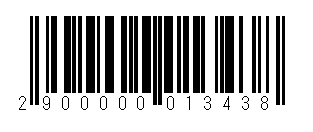 上記のとおり相違ないことを証明します。令和　　年　　月　　日岡山県知事　　伊 原 木 　隆 太　